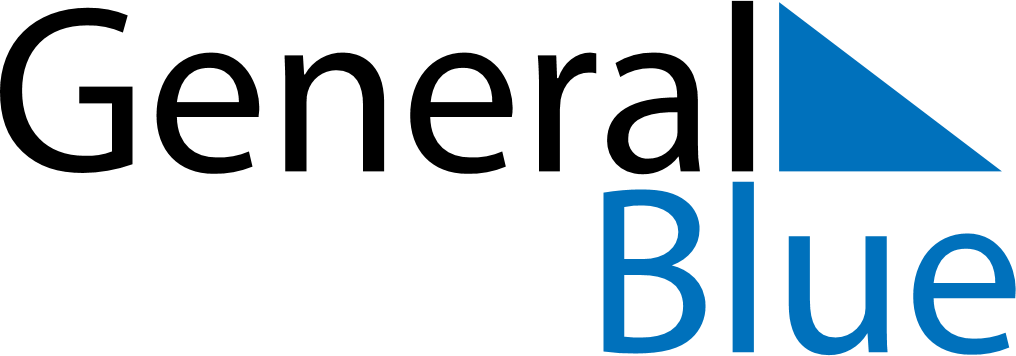 September 2024September 2024September 2024September 2024September 2024September 2024Tisnov, South Moravian, CzechiaTisnov, South Moravian, CzechiaTisnov, South Moravian, CzechiaTisnov, South Moravian, CzechiaTisnov, South Moravian, CzechiaTisnov, South Moravian, CzechiaSunday Monday Tuesday Wednesday Thursday Friday Saturday 1 2 3 4 5 6 7 Sunrise: 6:10 AM Sunset: 7:38 PM Daylight: 13 hours and 27 minutes. Sunrise: 6:12 AM Sunset: 7:36 PM Daylight: 13 hours and 24 minutes. Sunrise: 6:13 AM Sunset: 7:33 PM Daylight: 13 hours and 20 minutes. Sunrise: 6:14 AM Sunset: 7:31 PM Daylight: 13 hours and 16 minutes. Sunrise: 6:16 AM Sunset: 7:29 PM Daylight: 13 hours and 13 minutes. Sunrise: 6:17 AM Sunset: 7:27 PM Daylight: 13 hours and 9 minutes. Sunrise: 6:19 AM Sunset: 7:25 PM Daylight: 13 hours and 6 minutes. 8 9 10 11 12 13 14 Sunrise: 6:20 AM Sunset: 7:23 PM Daylight: 13 hours and 2 minutes. Sunrise: 6:22 AM Sunset: 7:21 PM Daylight: 12 hours and 59 minutes. Sunrise: 6:23 AM Sunset: 7:19 PM Daylight: 12 hours and 55 minutes. Sunrise: 6:25 AM Sunset: 7:16 PM Daylight: 12 hours and 51 minutes. Sunrise: 6:26 AM Sunset: 7:14 PM Daylight: 12 hours and 48 minutes. Sunrise: 6:27 AM Sunset: 7:12 PM Daylight: 12 hours and 44 minutes. Sunrise: 6:29 AM Sunset: 7:10 PM Daylight: 12 hours and 41 minutes. 15 16 17 18 19 20 21 Sunrise: 6:30 AM Sunset: 7:08 PM Daylight: 12 hours and 37 minutes. Sunrise: 6:32 AM Sunset: 7:06 PM Daylight: 12 hours and 33 minutes. Sunrise: 6:33 AM Sunset: 7:03 PM Daylight: 12 hours and 30 minutes. Sunrise: 6:35 AM Sunset: 7:01 PM Daylight: 12 hours and 26 minutes. Sunrise: 6:36 AM Sunset: 6:59 PM Daylight: 12 hours and 23 minutes. Sunrise: 6:38 AM Sunset: 6:57 PM Daylight: 12 hours and 19 minutes. Sunrise: 6:39 AM Sunset: 6:55 PM Daylight: 12 hours and 15 minutes. 22 23 24 25 26 27 28 Sunrise: 6:40 AM Sunset: 6:53 PM Daylight: 12 hours and 12 minutes. Sunrise: 6:42 AM Sunset: 6:50 PM Daylight: 12 hours and 8 minutes. Sunrise: 6:43 AM Sunset: 6:48 PM Daylight: 12 hours and 4 minutes. Sunrise: 6:45 AM Sunset: 6:46 PM Daylight: 12 hours and 1 minute. Sunrise: 6:46 AM Sunset: 6:44 PM Daylight: 11 hours and 57 minutes. Sunrise: 6:48 AM Sunset: 6:42 PM Daylight: 11 hours and 53 minutes. Sunrise: 6:49 AM Sunset: 6:40 PM Daylight: 11 hours and 50 minutes. 29 30 Sunrise: 6:51 AM Sunset: 6:38 PM Daylight: 11 hours and 46 minutes. Sunrise: 6:52 AM Sunset: 6:35 PM Daylight: 11 hours and 43 minutes. 